Вариант 6Решение циклической задачи 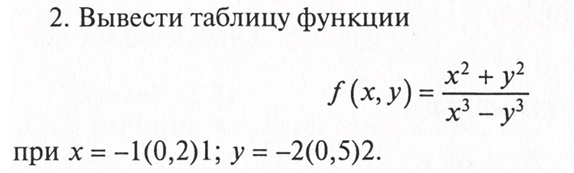  Решение задачи с пользовательскими функциями и указателями Разместить в динамической памяти массив. В массиве целых чисел поменять местами минимальный и максимальный элементы. Удалить из массива все нечетные элементы. Создать функции для определения номеров минимального и максимального элементов и для удаления элемента.